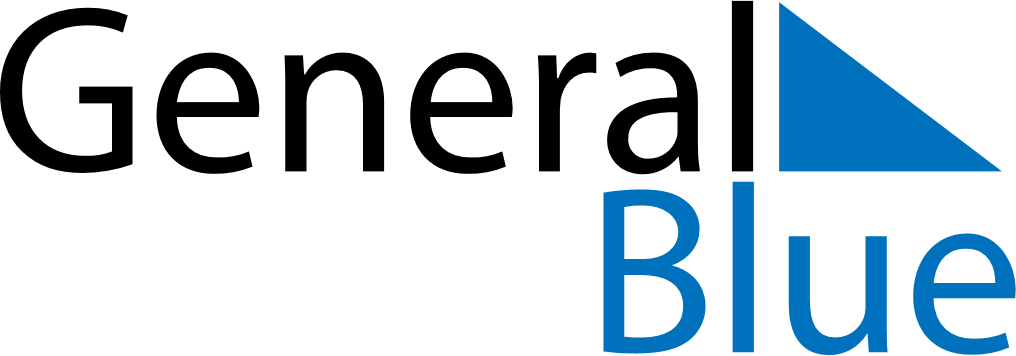 May 2024May 2024May 2024May 2024May 2024May 2024Brest, FranceBrest, FranceBrest, FranceBrest, FranceBrest, FranceBrest, FranceSunday Monday Tuesday Wednesday Thursday Friday Saturday 1 2 3 4 Sunrise: 6:58 AM Sunset: 9:31 PM Daylight: 14 hours and 33 minutes. Sunrise: 6:56 AM Sunset: 9:33 PM Daylight: 14 hours and 36 minutes. Sunrise: 6:55 AM Sunset: 9:34 PM Daylight: 14 hours and 39 minutes. Sunrise: 6:53 AM Sunset: 9:35 PM Daylight: 14 hours and 42 minutes. 5 6 7 8 9 10 11 Sunrise: 6:52 AM Sunset: 9:37 PM Daylight: 14 hours and 45 minutes. Sunrise: 6:50 AM Sunset: 9:38 PM Daylight: 14 hours and 48 minutes. Sunrise: 6:48 AM Sunset: 9:40 PM Daylight: 14 hours and 51 minutes. Sunrise: 6:47 AM Sunset: 9:41 PM Daylight: 14 hours and 54 minutes. Sunrise: 6:45 AM Sunset: 9:42 PM Daylight: 14 hours and 56 minutes. Sunrise: 6:44 AM Sunset: 9:44 PM Daylight: 14 hours and 59 minutes. Sunrise: 6:43 AM Sunset: 9:45 PM Daylight: 15 hours and 2 minutes. 12 13 14 15 16 17 18 Sunrise: 6:41 AM Sunset: 9:46 PM Daylight: 15 hours and 5 minutes. Sunrise: 6:40 AM Sunset: 9:48 PM Daylight: 15 hours and 8 minutes. Sunrise: 6:38 AM Sunset: 9:49 PM Daylight: 15 hours and 10 minutes. Sunrise: 6:37 AM Sunset: 9:50 PM Daylight: 15 hours and 13 minutes. Sunrise: 6:36 AM Sunset: 9:52 PM Daylight: 15 hours and 15 minutes. Sunrise: 6:35 AM Sunset: 9:53 PM Daylight: 15 hours and 18 minutes. Sunrise: 6:33 AM Sunset: 9:54 PM Daylight: 15 hours and 20 minutes. 19 20 21 22 23 24 25 Sunrise: 6:32 AM Sunset: 9:56 PM Daylight: 15 hours and 23 minutes. Sunrise: 6:31 AM Sunset: 9:57 PM Daylight: 15 hours and 25 minutes. Sunrise: 6:30 AM Sunset: 9:58 PM Daylight: 15 hours and 28 minutes. Sunrise: 6:29 AM Sunset: 9:59 PM Daylight: 15 hours and 30 minutes. Sunrise: 6:28 AM Sunset: 10:01 PM Daylight: 15 hours and 32 minutes. Sunrise: 6:27 AM Sunset: 10:02 PM Daylight: 15 hours and 34 minutes. Sunrise: 6:26 AM Sunset: 10:03 PM Daylight: 15 hours and 36 minutes. 26 27 28 29 30 31 Sunrise: 6:25 AM Sunset: 10:04 PM Daylight: 15 hours and 38 minutes. Sunrise: 6:24 AM Sunset: 10:05 PM Daylight: 15 hours and 40 minutes. Sunrise: 6:23 AM Sunset: 10:06 PM Daylight: 15 hours and 42 minutes. Sunrise: 6:23 AM Sunset: 10:07 PM Daylight: 15 hours and 44 minutes. Sunrise: 6:22 AM Sunset: 10:08 PM Daylight: 15 hours and 46 minutes. Sunrise: 6:21 AM Sunset: 10:09 PM Daylight: 15 hours and 48 minutes. 